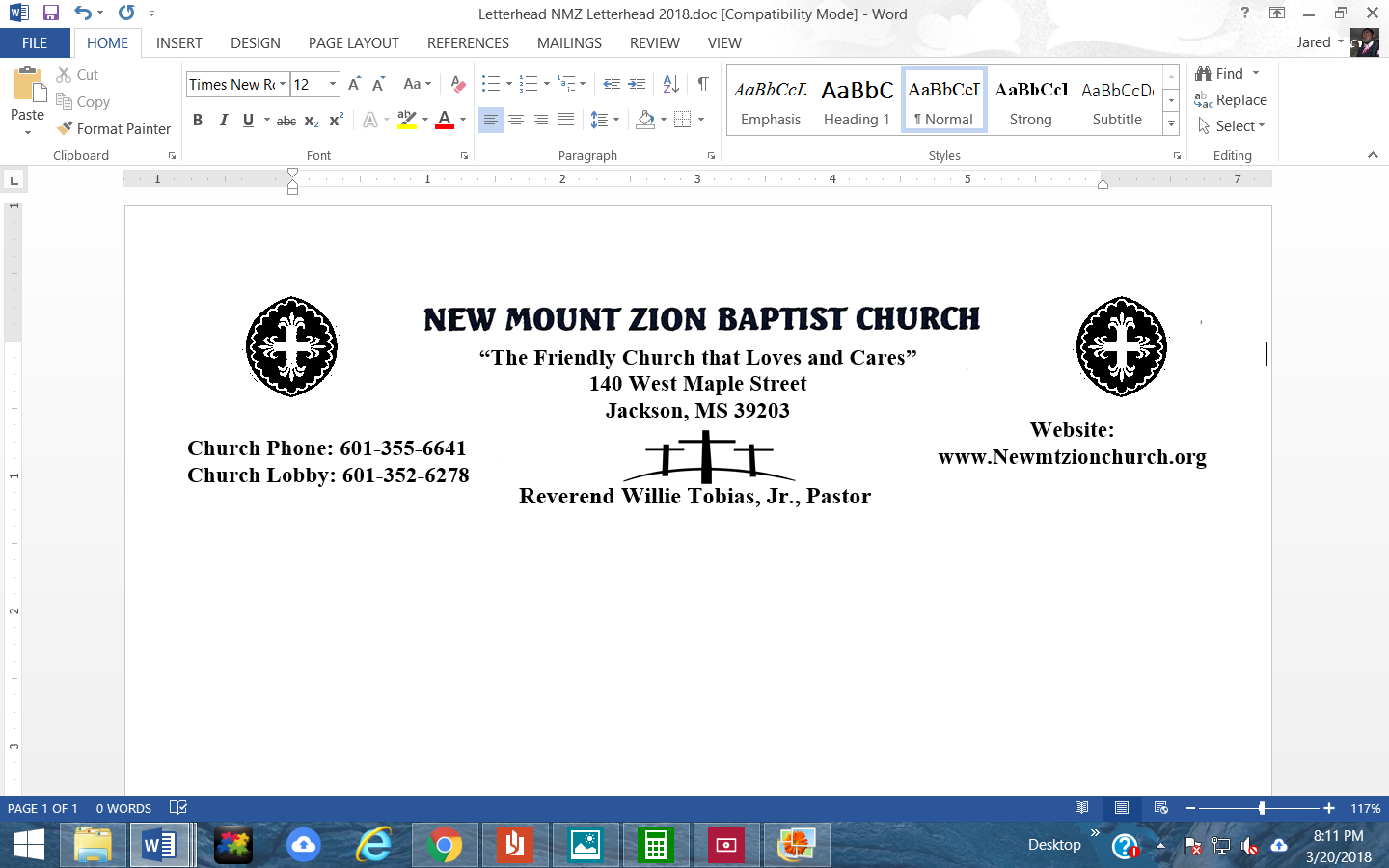                                                                         August 15, 2022                                              Genesis Chapter 48:13-22“God’s Ability to Fulfill Promises”Points to Ponder: At the end of his days, Jacob claims Joseph’s oldest two sons as his own, giving them full rights to a portion of his inheritance. Jacob blesses Joseph and puts Ephraim before Manasseh. Ephraim will become greater. He gives them his blessing- the blessing of the God of his father’s Abraham and Isaac. Why did Jacob put his right hand on the second born son? Was this an error or part of God’s plan to  accomplish a greater good, verses 13-14? (Sis. Ida Berry)In verses 15-16, Jacob blesses Manasseh and Ephraim. What stands out to you about Jacobs prayer in these verses? (Sis. Juanita Taylor)How does Jacob answer to Joseph’s objection about the order of blessings, verses 17-20? How does this passage teach us to walk with God in faith and obedience? (Sis. Genetra Robinson)After Jacob told Joseph he was going to die, what did Jacob say God would do for Joseph? What did God reveal through Jacob, verse 21? (Sis. Valencia Tyler)In verse 22, Jacob adds one more thing to Joseph’s inheritance. What does Jacob bestow upon Joseph? (Dec. Esther McCoy)